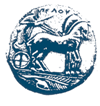 ΑΝΑΚΟΙΝΩΣΗ ΔΙΑΔΙΚΑΣΙΑ ΕΓΓΡΑΦΩΝ ΝΕΟΕΙΣΑΚΤΕΩΝ ΑΚΑΔΗΜΑΪΚΟΥ ΕΤΟΥΣ 2020-2021Σύμφωνα με την από 22-09-2020 ανακοίνωση του Υπουργείου Παιδείας και Θρησκευμάτων, την οποία μπορείτε να αναζητήσετε στο σύνδεσμο: https://www.minedu.gov.gr/news/46436-22-09-20-ilektroniki-eggrafi-epityxonton-stin-tritovathmia-ekpaidefsi-2 , η εγγραφή των επιτυχόντων των Πανελλαδικών Εξετάσεων έτους 2020 στις Σχολές και τα Τμήματα της Τριτοβάθμιας Εκπαίδευσης θα πραγματοποιηθεί κατά το διάστημα από Τρίτη 22 Σεπτεμβρίου 2020 έως και Τρίτη 29 Σεπτεμβρίου 2020, στην ιστοσελίδα https://eregister.it.minedu.gov.gr. Η εγγραφή των επιτυχόντων πραγματοποιείται μέσω του συστήματος της υποχρεωτικής ηλεκτρονικής εγγραφής χωρίς να απαιτείται η μετάβαση των επιτυχόντων στις  Γραμματείες των Σχολών και των Τμημάτων επιτυχίας τους.Επιπρόσθετα, καλούνται οι πρωτοετείς φοιτητές, για την ολοκλήρωση της εγγραφής τους, να αποστείλουν στη Γραμματεία του Τμήματος Επιστήμης Διατροφής και Διαιτολογίας, από την Τετάρτη 30 Σεπτεμβρίου 2020 έως και τη Δευτέρα 5 Οκτωβρίου 2020, τα εξής:Εκτυπωμένη αίτηση εγγραφής στην ηλεκτρονική εφαρμογή του Υπουργείου Παιδείας και Θρησκευμάτων. Η ανωτέρω αίτηση να είναι επικυρωμένη με το γνήσιο της υπογραφής.Φωτοαντίγραφο Αστυνομικής Ταυτότητας ή Διαβατηρίου σε ισχύ.Βεβαίωση ΑΜΚΑΔύο (2) φωτογραφίες τύπου αστυνομικής ταυτότηταςΣε περίπτωση φοίτησης σε άλλο Τμήμα, η διαγραφή θα πραγματοποιηθεί Υπηρεσιακά με βάση τη δήλωση του φοιτητή κατά την ηλεκτρονική αίτηση εγγραφής του. Εάν η διαγραφή έχει ζητηθεί ήδη από τον ίδιο τον φοιτητή, θα πρέπει να κατατεθεί στη Γραμματεία και η Βεβαίωση Διαγραφής. Όλες οι ανωτέρω διαδικασίες εγγραφής ολοκληρώνονται από τους ίδιους τους επιτυχόντες ή από νομίμως εξουσιοδοτημένο από αυτούς πρόσωπο. Η διεύθυνση της  Γραμματείας του Τμήματος για την αποστολή των παραπάνω δικαιολογητικών είναι: Πανεπιστήμιο Πελοποννήσου, Τμήμα Επιστήμης Διατροφής και Διαιτολογίας, Αντικάλαμος, ΤΚ. 24100, Καλαμάτα. Η χορήγηση των κωδικών πρόσβασης στις ηλεκτρονικές υπηρεσίες του Τμήματος, καθώς και των βεβαιώσεων σπουδών θα γίνει μετά τον έλεγχο των δικαιολογητικών για την ολοκλήρωση της εγγραφής.Σας ευχόμαστε να έχετε μια Καλή Ακαδημαϊκή Χρονιά!                                Καλαμάτα, 23/09/2020Εκ της Γραμματείας του ΤμήματοςΕΛΛΗΝΙΚΗ  ΔΗΜΟΚΡΑΤΙΑΠΑΝΕΠΙΣΤΗΜΙΟ ΠΕΛΟΠΟΝΝΗΣΟΥΣΧΟΛΗ ΕΠΙΣΤΗΜΩΝ ΥΓΕΙΑΣΤΜΗΜΑ ΕΠΙΣΤΗΜΗΣ ΔΙΑΤΡΟΦΗΣ ΚΑΙ  ΔΙΑΙΤΟΛΟΓΙΑΣ